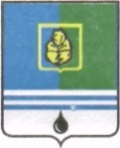 					РЕШЕНИЕДУМЫ ГОРОДА КОГАЛЫМАХанты-Мансийского автономного округа - ЮгрыОт «30»  января 2019г.								№267-ГД О внесении изменений в решение Думы города Когалымаот 18.08.2010 №527-ГДВ соответствии со статьей 9 Федерального закона от 02.03.2007 №25-ФЗ «О муниципальной службе в Российской Федерации», статьей 5 Закона Ханты-Мансийского автономного округа – Югры от 20.07.2007 №113-оз                    «Об отдельных вопросах муниципальной службы в Ханты-Мансийском автономном округе – Югре», Уставом города Когалыма, Дума города Когалыма РЕШИЛА:Внести в решение Думы города Когалыма от 18.08.2010 №527-ГД «Об утверждении Порядка проведения конкурса на замещение должности муниципальной службы в органах местного самоуправления города Когалыма» (далее – решение) следующие изменения:  в абзаце 4 пункта 2.3 раздела 2 приложения к решению слова «стажем и опытом работы» заменить словами «стажем муниципальной службы или стажем работы по специальности, направлению подготовки»; в пункте 3.4 раздела 3 приложения к решению слова «Квалификационные требования к уровню образования, стажу муниципальной службы, стажу работы по специальности, направлению подготовки, профессиональным знаниям и навыкам граждан (муниципальных служащих),» заменить словами «Квалификационные требования к уровню профессионального образования, стажу муниципальной службы или стажу работы по специальности, направлению подготовки, знаниям и умениям граждан (муниципальных служащих),».2. Опубликовать настоящее решение в газете «Когалымский вестник».ПредседательГлаваДумы города Когалымагорода Когалыма____________ А.Ю.Говорищева____________ Н.Н.Пальчиков